PRISTUPNICAGodišnja članarina iznosi 20 kuna. Članarina se može uplatiti općom uplatnicom na račun Udruge, IBAN HR92 2340 0091 1100 9538 2.Svojim potpisom potvrdujem da prihvaćam odredbe Statuta Hrvatske udruge za    epilepsiju 
Datum:	Potpis:Hrvatska udruga za epilepsiju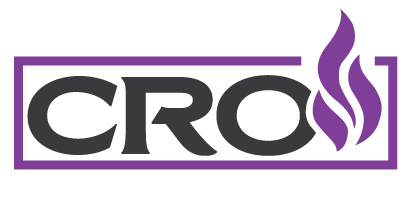 Klinička bolnica «Sveti Duh» Klinika za neurologiju Sveti Duh 6410000 Zagreb Hrvatska udruga za epilepsijuKlinička bolnica «Sveti Duh» Klinika za neurologiju Sveti Duh 6410000 Zagreb Tel.: 37 12 143; Fax: 37 12 372E-mail: info@epilepsija.hr http://www.epilepsija.hrIme i prezimeDatum rodenjaZanimanjeAdresaBroj telefona / mobitelaE-mail adresa